 THE CALEDONIAN SOCIETY OF FRANCEBURNS’ DAY-2018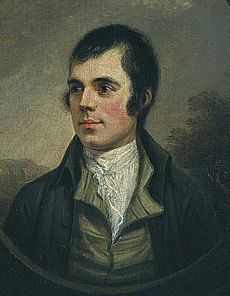 Le Comité de Jumelage d’Aubigny-sur-Nère invite les membres de la Caledonian Society of France à participer à leur Burns’ Day le dimanche 28 janvier 2018.Le groupe fera le voyage en car de tourisme, départ de l’Esplanade des Invalides (sortie de la station de Métro) à 09h00 et retour à Paris vers 21h30.L’événement se déroulera comme suit :12h30		Apéritif13h00	Repas écossais : potage traditionnel, ‘haggis’, purée de pommes de terre, purée de rutabaga, fromage et dessert. (Vin non compris)15h30	Concert de musique écossaise avec Joanne McIver (chant, flûtes et cornemuse) et Christophe Saunière (chant et harpe)16h30	Deux heures de danses de ceilidh Le prix total par personne (transport compris) est de € 50,00 pour les membres de la Caledonian Society et de € 60,00 pour les non-membres. La date limite pour toute réservation est le samedi 20 janvier 2018 à midi. Le nombre de places étant strictement limité à 55 personnes, il convient de réserver le plus tôt possible.THE CALEDONIAN SOCIETY OF FRANCE  Fiche de réservation – Burns’ Day – 2018Nom(s) _________________________________________________________________________ ______________________________________________________________________________________________________________________________________________________________________________________________________________________________________________________Adresse(es) _									__________________	____________					_______________________________________________________________________________________________________________________   Téléphone _______________________________________________________________________ Courriel __________________________________________________________________________Ci-joint un chèque d’un montant de €                      pour              participant(s),                        établi à l’ordre de ‘The Caledonian Society of France’.La fiche de réservation ainsi que le chèque de règlement sont à envoyer à        Patrick Shuttlewood, Secretary – The Caledonian Society of France,                                           7 rue des Pierres, 92190 Meudon.Toute réservation de place doit parvenir au Secrétaire au plus tard	                               le samedi 20 janvier 2018 à midi.Passé cette date, aucun remboursement ne pourra être fait.Important ! Si vous réglez votre cotisation annuelle à l’Association, merci de rajouter le montant correspondant à votre réservation pour la sortie à Aubigny et envoyer un seul cheque. Merci !  